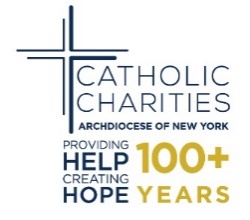 CENSUS 2020: A CATHOLIC CHARITIES RESPONSEChecklist and TimelineHow You Can Help:Remind parishioners to count all the people living in their homeRemind parishioners that School districts use census data about families and children to make long-term building, staffing, and funding decisions.Assure all parishioners that all information collected will remain confidentialRemind parish staff of the upcoming enumerationJanuary - February 2020:  Awareness PhaseCensus Pulpit AnnouncementsHomilies emphasizing the importance of the being countedBulletin Announcements Parish Emails and News StoriesFliers/Posters Social Media/Newspapers/Radio March - April 2020: Motivation PhaseOrganize a day(s) to help parishioners to complete their formsHold events at the parish to answer questions & provide information Texting/Messaging RemindersEncourage parishioners to talk with people in the community about the importance of the census May - June 2020: Reminder PhaseRemind Parishioners to work with enumerators and complete their Census forms 